Martigny, le 8 Avril 2024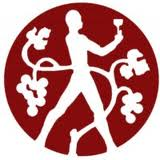 Chères Amies du Vin, chers Amis du Vin,J’espère que vous vous portez bien et que le printemps vous met en joie.Pour notre deuxième dégustation, le comité a décidé de vous faire voyager et traverser l’océan Atlantique.Je vous invite donc pour partager cette soirée :A LA DÉCOUVERTE DE L’ARGENTINEJeudi 2 mai A la Maison Gilliard Rue de Loèche 701950 Sion19h. Prix de la soirée : CHF 80.--Diplômée œnologue du Bachelor de l’Ecole de Changins, Carla Rodriguez, nous fera l’honneur d’animer notre soirée en nous faisons découvrir son pays natal à travers ses vins.Pour accompagner ce moment nous aurons un menu sur les spécialités de l’Argentine concoctées par le Traiteur Taillens et le restaurant le Farinet à Crans Montana. (entrée, plats et dessert).Merci de réserver votre place auprès de Maryse au 079 598 12 94 ou par mail msierro@netplus.ch jusqu'au vendredi 26 Avril 2024Votre réservation sera validée après payement sur notre compte IBAN CH38 0076 5000 K086 5605 0Dans l'attente du plaisir de vous voir nombreux à cette occasion, veuillez recevoir, chères Amies et chers Amis du Vin, mes salutations les plus ensoleillées.Pour le Comité, Jérôme Iglésias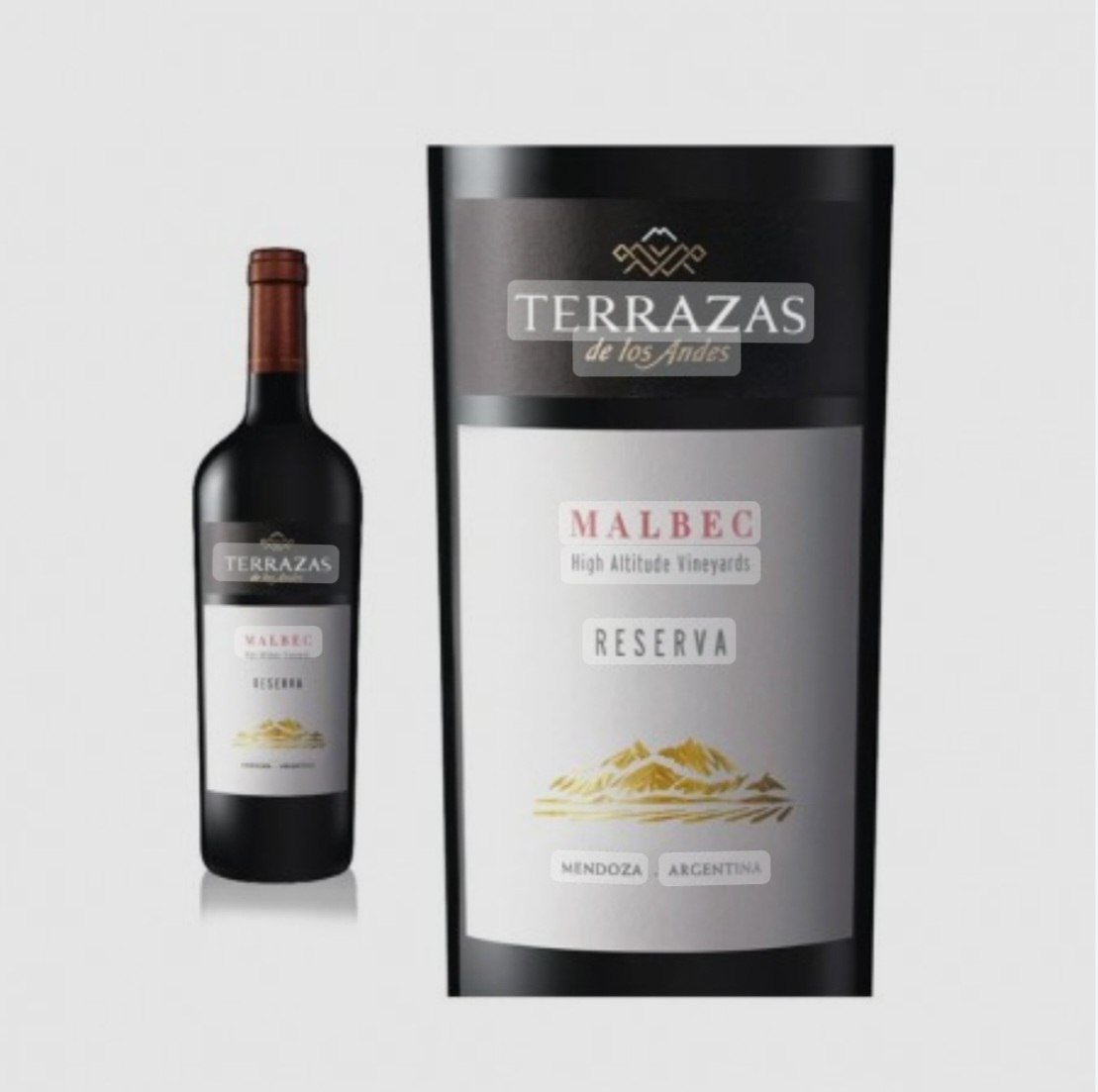 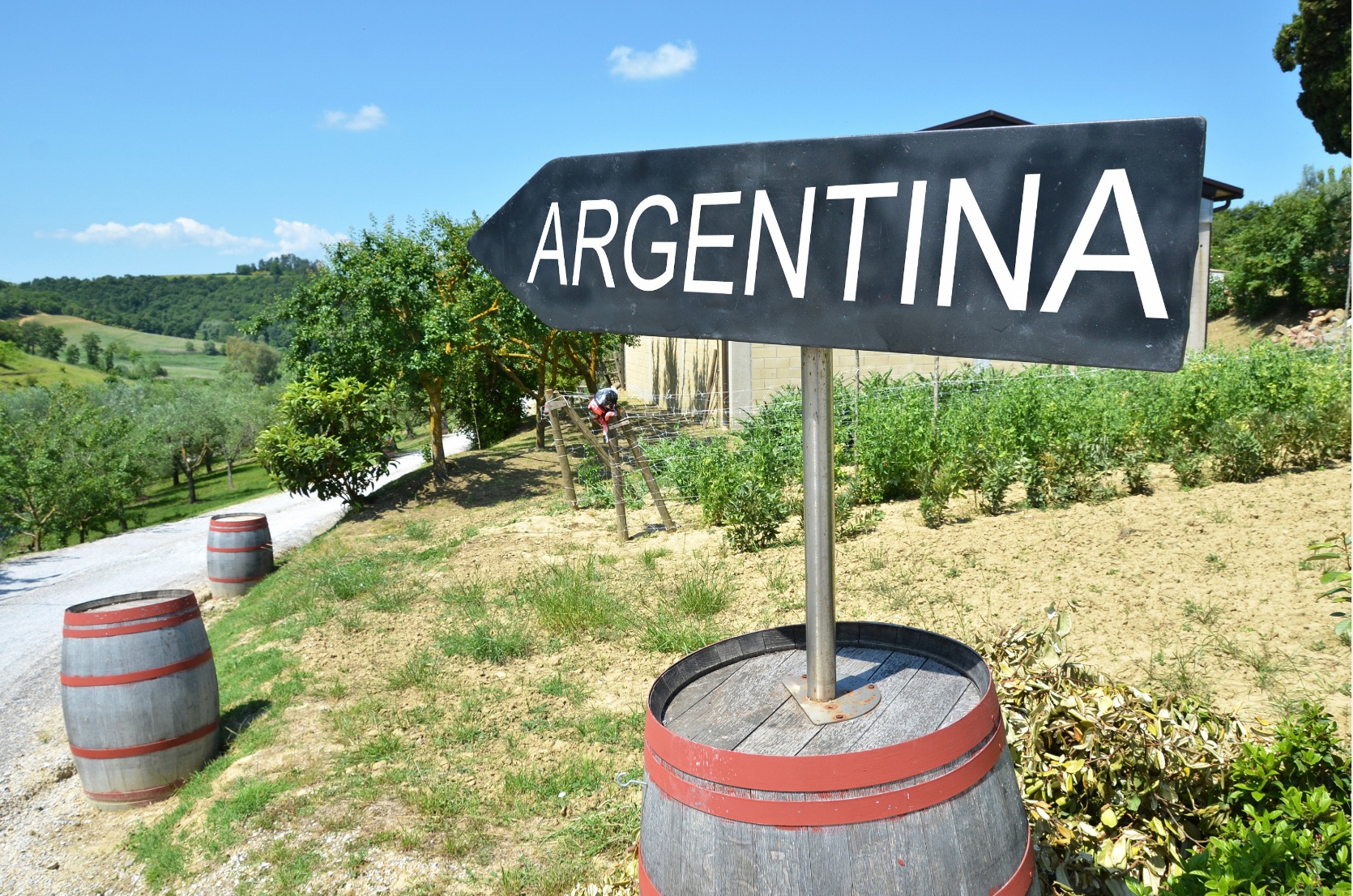 